Муниципальное бюджетное общеобразовательное учреждениесредняя общеобразовательная школа с.КиселевкаУльчского муниципального района Хабаровского краяРабочая программакружка «Волшебный карандаш»для 1-4 классовна 2017-2021 гг.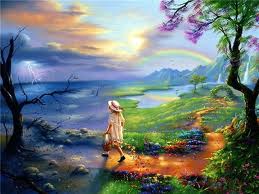 Составитель:Погребняк А.А. ,Учитель ИЗО.с.Киселевка. 2017 г.Пояснительная записка.Рабочая программа внеурочной деятельности по курсу «Волшебный карандаш» составлена на основе примерной основной образовательной программы образовательного учреждения, стандартов второго поколения (Сборник нормативных документов. Федеральный государственный образовательный стандарта Федеральный базисный учебный план. – М.: Дрофа, 2010.) Новизна, актуальность, педагогическая целесообразность данной образовательной программы.Программа дополнительного образования «Волшебный карандаш» опирается на ФГОС НОО, базируется на деятельностном подходе к обучению, выступает как сотрудничество – совместная работа учителя и учеников в ходе овладения знаниями и решения учебных проблем.Новизна, актуальность и педагогическая целесообразность данной образовательной программы заключается в совершенствовании художественного воспитания и эстетического вкуса подрастающего поколения.  Занятия изобразительной деятельностью способствует соединению знания технологических приёмов с художественной фантазией, присущей детскому восприятию. Формирование личности, основанное на потребности создавать, творить, образует новый опыт ребенка. Программа предполагает творческое и эмоциональное общение детей друг с другом и с педагогом, благодаря чему складывается коллектив, связанный узами творчества.Направленность образовательной программы:создание условий для самореализации и самоопределения личности ребёнка;освоение окружающего мира путём творческого познания его, осознание своего места в этом мире.Цели и задачи образовательной программы:воспитание интереса к изобразительному искусству;развитие творческих способностей, эстетического вкуса;поддержание интереса детей к изобразительной деятельности через ситуацию успеха; создание условий для эмоционального бережного восприятия мира;обеспечение оздоровительного эффекта на занятиях.Отличительные особенности данной образовательной программы от уже существующих программ.  Программа учитывает местные условия и возможности при обучении детей,     используется в работе доступный материал для изделий, знакомство с традициями местных промыслов. Темы занятий распределены так, что на прогулки, экскурсии и занятия на пленере отведено 43% часов по отношению к аудиторным занятиям, чем и достигается оздоровительный эффект курса.Возраст детей,  участвующих в реализации данной образовательной программы 7-11 лет.Объем программы: 30 часа – 1 класс, 34 часа – 2 класс, 34 часа - 3 класс, 34 часа – 4 класс.Сроки реализации  образовательной программы – 4 год.Предполагаемые формы занятий:беседа, практическое занятие, экскурсия, выставка.Режим занятий: 1 раза в неделю в 1-м, 2-м, 3-м классах, 1 раз в неделю в 4 классе.Продолжительность занятия: 35 минут в 1-м классе, 45 минут 2-4 классы.Ожидаемые результаты.Овладение рисованием, лепкой в рамках программы способствует развитию образного восприятия, формированию эстетических представлений о мире, постановке специальных движений руки и  усвоению графических навыков.Предполагается, что в результате прохождения данной программы дети смогут гармонично заполнять  поверхность листа рисунком, выполнять объёмные композиции из пластилина и природного материала, будут знать способы получения составных цветов, светлых и тёмных оттенков одного цвета, иметь понятие о холодной и тёплой цветовых гаммах, научатся работать кистью, карандашом, мелками, освоят новые способы создания художественного образа и улучшат навыки лепки.Содержание программы.Тематическое рисование.Занятия тематического рисования ставят своей задачей развитие художественных способностей, внимания, зрительной памяти, эстетического вкуса, воспитание духовно эмоциональной чуткости, гармоничного развития личности.1 класс.19часов.Тема 1: «Какого цвета осень». Рисунок по представлению гуашью по цветному картону или окрашенной альбомной бумаге, зарисовкам с прошлого занятия.Тем 2:«Птичьи хлопоты» Рисунок по представлению гуашью по цветному картону или окрашенной альбомной бумаге. Тема 3: «На что похоже?» Работа в технике монотипии.Тема 4:«Что творится на реке?»Рисунок по работе с прошлого занятия акварелью.Тема 5: Впечатления осени.      Общее панно с индивидуальными работами.Тема 6: Первый снег.      Аппликация из ваты по предварительному рисунку.Тема 7: Пернатые соседи.      Рисунок по памяти с использованием цветных мелков.Тема 8: Какого цвета снег?      Оттенки белого. Заливки акварелью, размывы.Тема 9: Зимние забавы.     Рисунок гуашью по работе прошлого урока.Тема 10: Что за праздник, Новый год!       Рисунок по представлению.Тема 11: Цирк.       Рисование по памяти или по представлению гуашью.Тема 12: В каком доме ты живёшь?        Рисунок по памяти гуашью по цветному картону или заранее окрашенной бумаге.Тема 13: Я рисую друга (подругу).         Портрет акварелью.Тема 14: Мы с другом любим поиграть…        Рисунок по представлению или по памяти с применением акварели и гуаши.Тема 15: Подарок мужчинам к празднику.        Изображаем воинов любых эпох по цветному картону гуашью.Тема 16: Ждём весну - какая она?        Пейзаж в технике отпечатков мятой бумагой белилами по цветному картону с последующей дорисовкой крон деревьев коричневой гуашью.  Тема 17: Верба.       Рисунок по цветному картону гуашью.Тема 18: Мои лесные друзья.      Рисунок по представлению акварелью.Тема 19:  Весенние картинки с речки.      Пейзаж акварелью по представлению.2 класс. 20 часов.Тема 1: «Весёлые краски».    Знакомство с дополнительными цветами, понятием контраста, выполнение рисунка заданной эмоциональной направленности.Тем 2: «Золотая осень». Рисунок по представлению гуашью по зарисовкам с прошлого занятия. Тема 3:«Осенние хлопоты» Рисунок по представлению гуашью по цветному картону или окрашенной альбомной бумаге.Тема 4:«Дорисуй, похожее!» Работа в технике монотипии.Тема 5: Пейзаж «Настроение»Рисунок по представлению.Тема6: В гостях у сказки.Иллюстрирование русских народных сказок.Тема7: Первый снег в ночи.      Овладение техникой «выкрывания» воском.Тема 8: Мой пернатый друг.      Рисунок по памяти с использованием цветных мелков.Тема 9: Зимушка-Зима      Оттенки белого. Создание выразительного рисунка без ярких цветов.Тема 10: Где живёт дед мороз?       Рисунок по представлению.Тема 11: Зрелища и мы.       Рисование по памяти или по представлению гуашью.Тема 12: Дом-мечта.        Рисунок по памяти гуашью по цветному картону или заранее окрашенной бумаге.Тема 13: Автопортрет.        Портрет акварелью.Тема 14: Если такое возможно…        Рисунок по представлению с применением акварели и гуаши.Тема 15: Защитник отечества.        Изображаем воинов любых эпох по цветному картону гуашью. Тема16: «Вслед за солнечным лучиком»Рисунок по памятиТема 17: Праздник широкой масленицы.        Рисунок по представлению гуашью по цветному фону.Тема 18: Весна и мы.       Рисунок по цветному картону гуашью.Тема 19:  Я хотел бы природе помочь вот чем…      Рисунок по представлению акварелью.Тема 20: Вешние воды.      Пейзаж по работе прошлого занятия.3 класс. 22- часа.Тема 1: «Тепло – холодно».    Знакомство с тёплыми и холодными цветами, осознание их эмоционального воздействия, понятием контраста,выполнение рисунка заданной эмоциональной направленности.Тем 2: «Осенний пейзаж». Рисунок по представлению гуашью по зарисовкам с прошлого занятия. Тема 3:«Осенний день – год кормит » Рисунок по представлению гуашью по цветному картону или окрашенной альбомной бумаге.Тема 4:«Фантазии нам осень навевает…» Работа в технике монотипии или кляксографии по выбору учащихся.Тема 5: «Прощальный взгляд»Рисунок по работе с прошлого занятия акварелью.Тема 7 «Деревенский этюд» Рисунок по представлению с использованием предварительных зарисовок.Тема 8:«Моя сказка»Рисунок по представлению.Тема 9: Моё зимнее настроение выглядит вот так…Коллаж, знакомство с новым изобразительным приёмом.Тема 10: Зимние сны наяву Оттенки белого. Создание выразительного рисунка без ярких цветов.Тема 11:Снежный городок Рисунок по представлению.Тема 12: Мои настроения бывают такими…  Рисование по памяти или по представлению гуашью.Тема 13: Каким я хочу стать?Автопортрет много лет тому вперёд.Тема 14: Своё пространство Рисунок попредставлениюнацветном картоне или заранее окрашенной бумаге.Тема 15: Мы с товарищем  Портрет акварелью.Тема 16:«Если с другом вышел в путь…»  Рисунок по представлению с применением акварели и гуаши.Тема 17:Защитник отечества.Рисунок по представлению.  Тема 18: Весенние происшествия Пейзаж по сырой бумаге.Тема 19: Моё впечатление праздника широкой масленицы  Рисунок по представлению.Тема 20: Весточки весныРисунок по цветному картону.Тема 21.Весенние радости в лесных чертогах Пейзаж по представлению.Тема 22Зарисовки о веснеПейзаж, техника на выбор.4 класс11 часов.Тема 1: Нюансы осенней палитры».    Знакомство с оттенками цветов, изучение богатства палитры оттенков каждого цвета, способов получения нужных оттенков.Тем 2: «Лесные сказки». Рисунок по представлению гуашью по зарисовкам с прошлого занятия. Тема 3: «Фантазии, навеянные осенним разнообразием состояний природы» Рисунок по представлению в технике акварельной живописиТема 4:«Если бы Зима была живым существом, то она выглядела бы вот так…» Работа по представлению гуашью.Тема 5: «Акварели на снегу».Создание выразительного рисунка без ярких цветов. Работа акварелью.Тема 6: «Настроение природы- это и моё настроение». Рисование по представлению с использованием предварительных зарисовок.Тема 7 «Я буду таким, как…»      Рисунок по представлению Тема 8-9:«Вместе весело шагать…»      Портрет человека, с которого я беру пример в жизни.Тема 10-11: Размышления о весне.  Рисунок по представлению.Декоративное рисование.На этих занятиях дети овладевают азами художественно-образного языка декоративного искусства, развивают чувство ритма, периодичности цветовых отношений, зрительного равновесия формы и цвета.1 класс 4 часа.Тема 1: Узоры на стекле.Рисунок по цветному картону жёсткой кистью белилами.Тема 2: Белые пушинки - хрупкие снежинки!    Вырезание из белой бумаги снежинок и наклеивание на работу прошлого занятия.Тема 3: Сказочные птицы.     Мозаика из цветной бумаги. .Тема 4 Открытка для мамы.Выполнение открытки в технике граттажа.2 класс.4 часа.Тема 1: Узорные варежкиРисунок по цветному картону.Тема 2: Зимний узор.    Вырезание из белой бумаги снежинок и наклеивание на работу прошлого занятия.Тема 3: Сказочный лес.Аппликация из ткани.  .Тема 4 Открытка для мамы.Выполнение открытки из цветных салфеток..3 класс 4 часа.Тема 1: Самый морозный узорУзор в квадрате.Тема 2:«Заколдован невидимкой…»Аппликация из салфеток.Тема 4:Сюрприз для мамыВыполнение вазочки в технике Папье-маше и её роспись..4 класс 6 часов.Тема 1: Сервиз для Деда Мороза. Беседа о гжели. Составление орнамента по заданной теме, подбор элементов.Тема 2:«Удивительный узор». Вырезание из белой бумаги элементов орнамента и наклеивание на цветной картон.Тема 3:Сюрприз для мамыРоспись тарелочки в выбранном стиле мезенской, городецкой или пермогорской росписи.Тема 4: Жар-птица.     Роспись тарелочки в стиле хохломской росписи.Тема 5-6-: Идеи для пасхального праздника.Изготовление подставки для яйца, упаковок для пасхальных  сюрпризов и роспись пасхального яйца.Рисование с натуры. Эти занятия способствуют формированию осознанного восприятия окружающего мира, развивают наблюдательность, внимание. Важно создать атмосферу заинтересованности, желания работать, наблюдать, обеспечить комфортные условия для работы: твёрдая основа с надёжно закреплённым листом бумаги или картона, минимум материала (мелки, карандаш).1 класс. 7 часов.Тема 1 « В гостях у осени»Быстрые зарисовки на пленере простым карандашом.	Тема 2:«Что творится на реке?» Работа на пленере цветными мелками.  Тема 3:«Как живут деревья?»    Работа на пленере, изображение голых веток по светлому картону восковыми мелками. Тема 4: В ожидании зимы.      Работа на пленере простым карандашом по светлому картон в технике быстрых зарисовок.  Тема 5: Наши мечты о лете.     Работа на пленере восковыми мелками по плотной бумаге.   Тема5: «В мягких муравках у нас…»    Наблюдения за жизнью насекомых, быстрые зарисовки восковыми мелками.   Тема6:Апрель с водой, май с травой!Наблюдения за весенней рекой, зарисовки простым карандашом.  Тема 7: Скоро птицы прилетят!Наблюдения за птицами, быстрые зарисовки цветными мелками. 2 класс. 10 часов.Тема 1: «По осенним тропкам».Быстрые зарисовки на пленере.Тема 2: «С кем простимся до весны?» Работа на пленере цветными мелками.Тема 3: Мой край родной. Работа на пленере простым карандашом по светлому картону в технике быстрых зарисовок.Тема 4:«У природы нет плохой погоды»Изображение деревьев разных пород.Тема 5: Какие бывают снежинки.      Наблюдения на пленере, быстрые зарисовки по белой бумаге  простым карандашом.Тема 7-8: Ощущения лета.     Работа на пленере восковыми мелками по плотной бумаге.   Тема 9: «Кто к нам летом погостить?»    Наблюдения за жизнью насекомых, быстрые зарисовки восковыми мелками.   Тема10:Журчат ручьи?      Этюдные зарисовки пейзажа акварелью кисти по окрашенной бумаге.3 класс. 8 часов.Тема 1:Наброски осенней природыЗарисовки простым карандашом.  Тема 2:«Прощальный взгляд »Зарисовки простым карандашом.Тема 3:«Деревенский этюд». Работа на пленере простым карандашом по светлому картон в технике быстрых зарисовок.Тема 4: Зарисовки на пленере  Наблюдения на пленере, быстрые зарисовки по белой бумаге  простым карандашом.Тема 5: Силуэты зимыНаблюдения и быстрые зарисовки цветными мелками.   Тема 6 Птичья круговертьНаблюдения за птицами, быстрые зарисовки.  Тема7: Зарисовки о веснеНаблюдения за весенней рекой, зарисовки.   Тема8:Скоро летоРабота на пленере.4 класс. 7 часов.Тема 1: Нюансы осенней палитры.Зарисовки на пленэре.  Тема 2:«Финальные аккорды осени»    Зарисовки простым карандашом.Тема 3:Этюды    Зарисовки с натуры природы.Тема 4:«Весенний пленер».Наблюдения за птицами, быстрые зарисовки.Тема 5: «Весенний пленер».  Наблюдения на пленере, быстрые зарисовки цветными мелками.Тема 6: «Весенний пленер».Наблюдения за весенней рекой, зарисовки.  Тема 7:«Моё лето» Наблюдения, зарисовки.Художественный труд.  (Работа с природным материалом.Лепка) Эти занятия способствуют развитию сенсомоторики, совершенствуют координацию движений, развивают воображение, творческую фантазию.4 класс 10 часов.Тема 1: «Осенний пейзаж» Аппликация из осенних листьев по цветному картону.Тема2: «Уснувшая тайга»Изготовление объёмной композиции из природного материала.Тема 3: «Удивительный мир».Аппликация из природного материала.Тема 4:Пластилиновый мир.Лепка.Тема 5-6: Коллаж.Поделки из природного материала.Тема 8:барельеф о войне. Лепка из пластилина в стиле барельефа.Тема 9-10: Летний пейзаж.Аппликация из пластилина.Содержание программы разделено на три блока. У каждого блока своя тематика, которая привязана к смене времен года. Это позволяет ребенку отслеживать и осмысливать все изменения в окружающей жизни, почувствовать себя сопричастным к происходящему, а значит и неравнодушным к миру вокруг.Тематика блоков в каждом классе усложняется и углубляется. В первом классе темы предполагают больше созерцание, наблюдение, во втором и в третьем – анализ происходящего, в четвертом – сознаем свое место в этом мире, свою роль в нем. Созидание и творческая деятельность на протяжении всего курса выступает как основной инструмент в достижении поставленных целей и задач.	Темы для занятий внутри блока выстроены по тому же принципу сквозного тематического планирования и усложняются в каждом классе, т.е. взятая в первом классе тема в следующем раскрывается более глубоко и ставит более сложные воспитательные задачи. Неформальному изучению темы способствует и то, что каждая рассчитана на два занятия: аудиторное занятие, на котором дети выполняют творческую работу, является логическим продолжением пленера, прогулки или экскурсии.  Тематическое планирование.1 класс.Тематическое планирование.2 класс.Тематическое планирование.3 класс.Тематическое планирование.4 класс.Методические рекомендации.   Изобразительная деятельность – творческая, поэтому важно создать творческую атмосферу на занятии. Для этого нужно, что бы процесс общения с детьми носил непринужденный, искренний характер, вовлекать детей в диалог по теме занятия. Важно, чтобы дети получали удовольствие от своей работы. Педагог должен видеть, как ребёнок относится к самому процессу: скучно ему или весело, интересно ему или нет, чтобы вовремя помочь, поддержать, пробудить утерянный интерес. Ребёнок не должен бояться, что выйдет плохо, не должен бояться творить. Ситуация успеха должна присутствовать на каждом занятии, тогда ребёнок будет с увлечением и интересом открывать  для себя мир вокруг. Хорошо на занятиях использовать музыкальные фрагменты, подходящие к теме занятия. Это поможет создать эмоциональный настрой и поддерживать его в течение всего занятия. Этой же цели служат стихи, загадки, маленькие рассказы, пословицы и поговорки, включаемые в содержание занятия.Тематическое рисование.    Большая часть тем в этом блоке является продолжением занятий на пленере, прогулок и экскурсий. Эмоциональное погружение происходит именно на этих занятиях, а тематические работы являются их итогом, логическим завершением. Такие «пары» нужно планировать так, чтобы одно вытекало из другого. Например, за экскурсией по теме «Фантазии нам осень навевает…» следует занятие тематическим рисованием на ту же тему. На экскурсии дети наблюдают за начавшимися изменениями в природе: подтаявшим снегом, оживившимися птицами, тёплым ветром и т.д. Следующее занятие нужно начать с вопросов, которые помогут детям оживить в памяти картину природы ранней весной. После этого можно попросить детей, опираясь на свой жизненный опыт представить, какие изменения будут происходить дальше, и нарисовать рисунок на основе своих фантазий. Есть в блоке темы, которые не связаны на- прямую с предыдущими или последующими занятиями. Их немного, но они заставляют ребенка осмысливать свои ощущения и настроения. Например:«Моё зимнее настроение выглядит вот так…» и др. Здесь важно настроить ребенка на нужную волну, погрузить в себя. Рисование с натуры.     Эти занятия проходят на пленере. Дети наблюдают за жизнью животных, растений, насекомых, делают зарисовки. Срисовывая объекты из жизни, дети учатся внимательнее относиться к сезонным изменениям в природе, открывают целый мир, живущий по своим законам, учатся осознавать себя его частью.    Важно создать атмосферу заинтересованности, желания работать, наблюдать, обеспечить комфортные условия для работы: твёрдая основа с надёжно закреплённым листом бумаги или картона, минимум материала (мелки, карандаш).Декоративное рисование.   На этих занятиях третьеклассники овладевают азами образного языка декоративного искусства, развивают чувство ритма, периодичности цветовых отношений, зрительного равновесия формы и цвета. Педагог должен широко применять богатый зрительный ряд – примеры произведений декоративного искусства, таблицы, репродукции, записи народной музыки и т.д.  На каждом занятие дети знакомятся с новым видом декоративного творчества.Работа с природным материалом, лепка.Для этих занятий используется в основном материал, собранный детьми на прогулках.  Это береста, опавшие листья, сухие травинки, шишки.Много собранного материала не нужно. Главный принцип: взять ровно столько, сколько необходимо. Тогда у детей формируется бережное отношение к миру вокруг. Поделки не должны быть сложными. Ребёнок должен справляться с работой за одно занятие. Для занятий лепкой можно использовать  поделочную глину белый пластилин, или обычная замазка. Последняя хороша тем, что не дорогая и не требует обжига, но если требуется в последствии изделия расписать, то поверхность необходимо обезжирить толчёным мелом либо зубным порошком. Затем изделия грунтуются белой акриловой краской и просушиваются. Эту операцию могут сделать сами дети или педагог до занятия.Необходимые материалы и оборудование:Для ученика.Акварелькисти колонок №2, №4-5,жёсткая кисть из щетины№4-5,гуашь 6 цветов.цветной картон не глянцевый и цветная бумагавосковые мелкитвёрдая основа для листа.палитраклей ПВАпластилин черная тушьальбом для рисованияЛастикПростой карандашНожницыВатные дискиВатные палочкиПриродный материалБаночка под водуДля учителя:набор цветных таблиц «Декоративно прикладное творчество» готовый, либо самостоятельно изготовленный.магнитная доскапроектор и компьютер для демонстрации презентацийCD плейер для прослушивания аудиозаписейДиски с записью инструментальных композиций для прослушивания.Литература:Петр Порте «Учимся рисовать человека», «Мир книги», 2005 г.Петр Порте «Учимся рисовать зверей, рыб и птиц», «Мир книги»,2005 г.Петр Порте «Учимся рисовать природу», «Мир книги», 2005 г.Петр Порте «Учимся рисовать окружающий мир», «Мир книги», 2005 г. Петр Порте «Учимся рисовать от А до Я», «Мир книги», 2005 г. Нина Соколова-Кубей «Узоры из бумаги», «Мир книги», 2008 г.Н. Телегина «Фантазии из природного материала». «Мир книги», 2008 г.И. Агапова М. Давыдова «Аппликация». «Мир книги», 2009 г.Сборник нормативных документов. Федеральный компонент государственного стандарта. Федеральный базисный учебный план. – М.: Дрофа, 2008.«Изобразительное искусство.1 класс» А.Г. Сайбединова (ресурсно-внедренческий центр инноваций ОГОУ «Губернаторский СветленскийЛицей»Томск: Дельтаплан, 2002 г).Федеральный компонент государственного стандарта. Федеральный базисный учебный план. – М.: Дрофа, 2008№ТемаФорма занятияОборудованиеВид деятельностиЧасыдата1 четверть.  Вокруг нас осень1 четверть.  Вокруг нас осень1 четверть.  Вокруг нас осень1 четверть.  Вокруг нас осень1 четверть.  Вокруг нас осень1 четверть.  Вокруг нас осень1 четверть.  Вокруг нас осень1«В гостях у осени»Рисование с натуры на пленересветлый картон, восковые мелки, твёрдая основа для листа.зарисовки12«Какого цвета осень»Тематическое рисованиегуашь, цветной  неглянцевый картон или окрашенная альбомная бумага, кисти, краски, баночка с  водой.Рисунок по представлению13«Птичьи хлопоты»Тематическое рисованиегуашь, цветной  неглянцевый картон или окрашенная альбомная бумага, кисти, краски, баночка с  водой.Рисунок по представлению14«На что похоже?»Тематическое рисованиегуашь, альбомная бумага, кисти, краски, баночка с  водой.Монотипия15«Что творится на реке?»Рисование с натуры на пленересветлый картон, восковые мелки, твёрдая основа для листа.зарисовки16«Как живут деревья?»Рисование с натуры на пленересветлый картон, восковые мелки, твёрдая основа для листа.изображение голых веток17Впечатления осениТематическое рисованиеКартон синий и коричневый гуашь, баночка с водой, кистиОбщее панно с индивидуальными работами12 четверть. Вокруг нас красота зимы.2 четверть. Вокруг нас красота зимы.2 четверть. Вокруг нас красота зимы.2 четверть. Вокруг нас красота зимы.2 четверть. Вокруг нас красота зимы.2 четверть. Вокруг нас красота зимы.2 четверть. Вокруг нас красота зимы.1В ожидании зимыРисование с натуры на пленерепростой карандаш, картонИзображение голых деревьев12Первый снегТематическое рисованиеВата, картон, гуашь, кисти, баночка с водой, клей ПВААппликация из ваты по предварительному рисунку13Пернатые соседиТематическое рисованиебумага плотная, или картон, восковые мелкиРисунок по памяти14Зимние забавы.Тематическое рисованиеГуашь, работа прошлого урока, кисть, баночка с водой.Рисунок по работе прошлого урока15Узоры на стекле.Декоративное рисованиесерая бумага, 2-3 цвета гуаши, жёсткая кисть.Рисунок по представлению или по памяти16Какие бывают снежинкиРисование с натурыбумага, простой карандашНаблюдения на пленере, быстрые зарисовки.17Что за праздник, Новый год!Тематическое рисованиеакварель, кисти, баночка с водой, бумага.Рисунок по представлению13 четверть. Мы и люди вокруг.3 четверть. Мы и люди вокруг.3 четверть. Мы и люди вокруг.3 четверть. Мы и люди вокруг.3 четверть. Мы и люди вокруг.3 четверть. Мы и люди вокруг.3 четверть. Мы и люди вокруг.1ЦиркТематическое рисованиебумага, краски гуашь, акварель, баночка с водой, кисти.Рисование по памяти12Кем мы будем?Тематическое рисованиебумага, карандаш, восковые мелки, шаблон фигуры человека, основа для панно.Создание коллективного панно.13В каком доме ты живёшь?Тематическое рисованиебумага, карандаш, гуашь, баночка с водой, кисти.Рисунок по памяти.14Сказочные птицы.Декоративное рисованиеклей, цветная бумага, цветной картон для основы, черный фломастер, шаблон.Мозаика из цветной бумаги15Я рисую друга (подругу)Тематическое рисованиебумага, гуашь, кисти, баночка с водой.Портрет16Мы с другом любим поиграть…Тематическое рисованиебумага, акварель, кисти, баночка с водой.Рисунок по представлению или по памяти.17Подарок мужчинам к празднику.Тематическое рисованиецветной картон, гуашь, кисти, баночка с водойИзображаем воинов любых эпох.18Открытка для мамыДекоративное рисованиеоткрытка, восковая свеча, чёрная тушь, гуашь, клей, светлая бумага по величине открытки, кисть.Подготовка основы для открытки в технике  граттаж.19Ждём весну - какая она?Тематическое рисованиебелила, цветной картон, коричневая гуашь.Пейзаж, техника отпечатков мятой бумагой14 четверть. Какого цвета весна и лето4 четверть. Какого цвета весна и лето4 четверть. Какого цвета весна и лето4 четверть. Какого цвета весна и лето4 четверть. Какого цвета весна и лето4 четверть. Какого цвета весна и лето4 четверть. Какого цвета весна и лето1Верба.Тематическое рисованиегуашь, цветной картон, баночка с водой.Рисунок по цветному картону12Мои лесные друзьяТематическое рисованиеакварель, кисти, бумага, баночка с водой.Рисунок по представлению.13Апрель с водой, май с травой!Рисование с натурыбумага, карандаш, твёрдая основа для листа.Наблюдения за весенней рекой, зарисовки.14Весенние картинки с речки.Тематическое рисованиеакварель, кисти, бумага, баночка с водойПейзаж15Птичьи домишки.Работа с природным материаломшишки, травинки, веточки, пластилин, картон.Поделки из природного материала.16Наши мечты о лете.Рисование с натурывосковые мелки, бумага, твёрдая основа.Работа на пленере.17В мягких муравках у нас…Рисование с натурыбумага, твёрдая основа, восковые мелки.Наблюдения за жизнью насекомых, зарисовки.130№ТемаФорма занятияОборудованиеОборудованиеВид деятельностиЧасыдата1 четверть.   Снова осень к нам пришла.1 четверть.   Снова осень к нам пришла.1 четверть.   Снова осень к нам пришла.1 четверть.   Снова осень к нам пришла.1 четверть.   Снова осень к нам пришла.1 четверть.   Снова осень к нам пришла.1 четверть.   Снова осень к нам пришла.1 четверть.   Снова осень к нам пришла.1Весёлые краскиТематическое рисованиеТематическое рисованиеальбомная бумага, кисти, краски, баночка с  водойЗнакомство с дополнительными цветами, организация рабочего места, рисунок акварелью.12«По осенним тропкам»Рисование с натуры на пленереРисование с натуры на пленересветлый картон, восковые мелки, твёрдая основа для листа.зарисовки13«Золотая осень»Тематическое рисованиеТематическое рисованиегуашь, цветной  неглянцевый картон или окрашенная альбомная бумага, кисти, краски, баночка с  водой.Рисунок по представлению14«Осенние хлопоты»Тематическое рисованиеТематическое рисованиегуашь, цветной  не глянцевый картон или окрашенная альбомная бумага, кисти, краски, баночка с  водой.Рисунок по представлению15«Дорисуй похожее !»Тематическое рисованиеТематическое рисованиегуашь, альбомная бумага, кисти, краски, баночка с  водой.Работа в технике монотипии с последующей дорисовкой16«С кем простимся до весны?»Рисование с натуры на пленереРисование с натуры на пленересветлый картон, восковые мелки, твёрдая основа для листа.зарисовки17«С кем простимся до весны?»Тематическое рисованиеТематическое рисованиеРабота с прошлого занятия, гуашь, кисти, баночка с водой.Рисунок1 8«Я хочу  с тобой поделиться…»Тематическое рисованиеТематическое рисованиегуашь, цветной  не глянцевый картон или окрашенная альбомная бумага, кисти, краски, баночка с  водой.Рисунок по представлению9«У природы нет плохой погоды»Рисование с натуры на пленереРисование с натуры на пленересветлый картон, восковые мелки, твёрдая основа для листа.Изображение деревьев разных пород12 четверть. Круговерть зимы.2 четверть. Круговерть зимы.2 четверть. Круговерть зимы.2 четверть. Круговерть зимы.2 четверть. Круговерть зимы.2 четверть. Круговерть зимы.2 четверть. Круговерть зимы.2 четверть. Круговерть зимы.1 Первый снег в ночиТематическое рисованиевоск, картон, гуашь, кисти, баночка с водой, клей ПВАвоск, картон, гуашь, кисти, баночка с водой, клей ПВАОвладение техникой «выкрывания воском»12Мой пернатый другТематическое рисованиебумага плотная, или картон, восковые мелкибумага плотная, или картон, восковые мелкиРисунок по памяти13Зимушка-ЗимаТематическое рисованиеакварель, кисти, баночка с водой, бумага.акварель, кисти, баночка с водой, бумага.Создание выразительного рисунка без ярких цветов14Узорные варежки Декоративное рисованиеЦветной картон, гуашь, кисть.Цветной картон, гуашь, кисть.Рисунок по представлению или по памяти15Зимние наброски.Рисование с натурыбумага, простой карандашбумага, простой карандашНаблюдения на пленере, быстрые зарисовки.16Зимний узор.Декоративное рисованиеножницы, бумага белая, цветной картон, клей.ножницы, бумага белая, цветной картон, клей.Вырезание из бумаги.17Где живёт дед мороз?Тематическое рисованиеакварель, кисти, баночка с водой, бумага.акварель, кисти, баночка с водой, бумага.Рисунок по представлению13 четверть. О людях и о себе...3 четверть. О людях и о себе...3 четверть. О людях и о себе...3 четверть. О людях и о себе...3 четверть. О людях и о себе...3 четверть. О людях и о себе...3 четверть. О людях и о себе...3 четверть. О людях и о себе...1Зрелища и мы.Тематическое рисованиебумага, краски гуашь, акварель, баночка с водой, кисти.бумага, краски гуашь, акварель, баночка с водой, кисти.Рисование по памяти12Кем мы будем: первый шаг к мечте.Тематическое рисованиебумага, карандаш, восковые мелки, шаблон фигуры человека, основа для панно.бумага, карандаш, восковые мелки, шаблон фигуры человека, основа для панно.Создание коллективного панно.13Дом-мечта.Тематическое рисованиебумага, карандаш, гуашь, баночка с водой, кисти.бумага, карандаш, гуашь, баночка с водой, кисти.Рисунок по памяти.14Сказочный лес.Декоративное рисованиеклей, цветной картон для основы, цветные лоскутки, шаблоны деталей.клей, цветной картон для основы, цветные лоскутки, шаблоны деталей.Аппликация из ткани.15Автопортрет.Тематическое рисованиебумага, гуашь, кисти, баночка с водой.бумага, гуашь, кисти, баночка с водой.Рисунок по памяти16Если такое возможно…Тематическое рисованиебумага, акварель, кисти, баночка с водой.бумага, акварель, кисти, баночка с водой.Рисунок по представлению.17Защитник отечества.Тематическое рисованиецветной картон, гуашь, кисти, баночка с водойцветной картон, гуашь, кисти, баночка с водойИзображаем воинов любых эпох.18Открытка для мамыДекоративное рисованиеПлотный картон, лист белой бумаги, акварель, кисть, клей.Плотный картон, лист белой бумаги, акварель, кисть, клей.Подготовка основы для открытки.19Природа и человек.Тематическое рисованиеБумага, кисти, гуашь.Бумага, кисти, гуашь.Пейзаж, техника отпечатков мятой бумагой110«Вслед за солнечным лучиком»Тематическое рисованиегуашь, баночка с водой, кисть, разовая картон цветнойгуашь, баночка с водой, кисть, разовая картон цветнойРисунок по памяти14 четверть. Зелёный шум.4 четверть. Зелёный шум.4 четверть. Зелёный шум.4 четверть. Зелёный шум.4 четверть. Зелёный шум.4 четверть. Зелёный шум.4 четверть. Зелёный шум.4 четверть. Зелёный шум.1Праздник широкой масленицыТематическое рисованиегуашь, кисти, баночка с водой, бумагагуашь, кисти, баночка с водой, бумагаРисунок по представлению.12Весна и мы.Тематическое рисованиегуашь, цветной картон, баночка с водой.гуашь, цветной картон, баночка с водой.Рисунок по цветному картону13Я хотел бы природе помочь вот чем…Тематическое рисованиеакварель, кисти, бумага, баночка с водой.акварель, кисти, бумага, баночка с водой.Рисунок по представлению.14Журчат ручьи?Рисование с натурыбумага, карандаш, твёрдая основа для листа.бумага, карандаш, твёрдая основа для листа.Наблюдения за весенней рекой, зарисовки.15Вешние воды.Тематическое рисованиеакварель, кисти, бумага, баночка с водойакварель, кисти, бумага, баночка с водойПейзаж16Ощущения лета.Рисование с натурывосковые мелки, бумага, твёрдая основа.восковые мелки, бумага, твёрдая основа.Работа на пленере.17Ощущения лета.Рисование с натурывосковые мелки, бумага, твёрдая основа.восковые мелки, бумага, твёрдая основа.Работа на пленере.18Кто к нам летом погостить?Рисование с натурыбумага, твёрдая основа, восковые мелки.бумага, твёрдая основа, восковые мелки.Наблюдения за жизнью насекомых, зарисовки.134№ТемаТемаФорма занятияОборудованиеОборудованиеВид деятельностиВид деятельностиЧасыдата1 четверть.  Осенняя дрёма.1 четверть.  Осенняя дрёма.1 четверть.  Осенняя дрёма.1 четверть.  Осенняя дрёма.1 четверть.  Осенняя дрёма.1 четверть.  Осенняя дрёма.1 четверть.  Осенняя дрёма.1 четверть.  Осенняя дрёма.1 четверть.  Осенняя дрёма.1 четверть.  Осенняя дрёма.1«Тепло – холодно»Тематическое рисованиеТематическое рисованиеальбомная бумага, кисти, краски, баночка с  водойТеплые и холодные цветаТеплые и холодные цвета112Наброски осенней природыРисование с натуры на пленереРисование с натуры на пленереПлотная бумага, карандаш простой, твёрдая основа для листа.зарисовкизарисовки113«Осенний пейзаж»Тематическое рисованиеТематическое рисованиегуашь, работа с прошлого занятия, кисти, краски, баночка с  водой.Рисунок по представлениюРисунок по представлению114«Осенний день – год кормит»Тематическое рисованиеТематическое рисованиегуашь, цветной  неглянцевый картон или окрашенная альбомная бумага, кисти, краски, баночка с  водой.Рисунок по представлению с использованием предварительных зарисовокРисунок по представлению с использованием предварительных зарисовок115«Фантазии нам осень навевает…»Тематическое рисованиеТематическое рисованиегуашь, альбомная бумага, кисти, краски, баночка с  водой.Монотипия, кляксографияи др.Монотипия, кляксографияи др.116«Прощальный взгляд»Рисование с натуры на пленереРисование с натуры на пленереПлотная бумага, карандаш простой, твёрдая основа для листа.зарисовкизарисовки117«Прощальный взгляд»Тематическое рисованиеТематическое рисованиеработа с прошлого занятия, основные цвета, акварель, палитра, кисти, баночка с водой, лист бумаги.Рисунок по работе с прошлого занятияРисунок по работе с прошлого занятия118Лесные зарисовкиТематическое рисованиеТематическое рисованиегуашь, цветной  неглянцевый картон или окрашенная альбомная бумага, кисти, краски, баночка с  водой.Рисунок по цветному картонуРисунок по цветному картону119«Деревенский этюд»Рисование с натуры на пленереРисование с натуры на пленереПлотная бумага, простой карандаш, твёрдая основа для листа.Зарисовки с натурыЗарисовки с натуры112 четверть. Зимние сны.2 четверть. Зимние сны.2 четверть. Зимние сны.2 четверть. Зимние сны.2 четверть. Зимние сны.2 четверть. Зимние сны.2 четверть. Зимние сны.2 четверть. Зимние сны.2 четверть. Зимние сны.2 четверть. Зимние сны.1Зарисовки на пленереРисование с натуры на пленереРисование с натуры на пленерепростой карандаш, картонпростой карандаш, картонпейзажпейзаж12Моё зимнее настроение выглядит вот так…Тематическое рисованиеТематическое рисованиекартон, гуашь, кисти, баночка с водойкартон, гуашь, кисти, баночка с водойколлажколлаж13Мы в ответе за них…Тематическое рисованиеТематическое рисованиебумага плотная, или картон, восковые мелкибумага плотная, или картон, восковые мелкиРисунок по памятиРисунок по памяти14Зимние сны наявуТематическое рисованиеТематическое рисованиеакварель, кисти, баночка с водой, бумага.акварель, кисти, баночка с водой, бумага.Создание выразительного рисунка без ярких цветовСоздание выразительного рисунка без ярких цветов15Самый морозный узорДекоративное рисованиеДекоративное рисованиесерая бумага, гуашь, кисть.серая бумага, гуашь, кисть.Узор в квадратеУзор в квадрате16Силуэты зимыРисование с натурыРисование с натурыбумага, простой карандашбумага, простой карандашНаблюдения на пленере, быстрые зарисовки.Наблюдения на пленере, быстрые зарисовки.17Силуэты зимыДекоративное рисованиеДекоративное рисованиеножницы, бумага белая, цветной картон, клей.ножницы, бумага белая, цветной картон, клей.Вырезание из бумаги.Вырезание из бумаги.13 четверть. О жизни и о себе.3 четверть. О жизни и о себе.3 четверть. О жизни и о себе.3 четверть. О жизни и о себе.3 четверть. О жизни и о себе.3 четверть. О жизни и о себе.3 четверть. О жизни и о себе.3 четверть. О жизни и о себе.3 четверть. О жизни и о себе.3 четверть. О жизни и о себе.1Мои настроения бывают такими…Мои настроения бывают такими…Тематическое рисованиебумага, краски гуашь, акварель, баночка с водой, кисти.бумага, краски гуашь, акварель, баночка с водой, кисти.Рисование по представлениюРисование по представлению12Каким я хочу стать?Каким я хочу стать?Тематическое рисованиебумага, краски гуашь, акварель, баночка с водой, кисти.бумага, краски гуашь, акварель, баночка с водой, кисти.портретпортрет13Своё пространствоСвоё пространствоТематическое рисованиебумага, карандаш, гуашь, баночка с водой, кисти.бумага, карандаш, гуашь, баночка с водой, кисти.Рисунок по представлениюРисунок по представлению14«Заколдован невидимкой…»«Заколдован невидимкой…»Декоративное рисованиеклей, белый картон, белые салфеткиклей, белый картон, белые салфеткиАппликацияАппликация15Мы с товарищемМы с товарищемТематическое рисованиебумага, гуашь, кисти, баночка с водой.бумага, гуашь, кисти, баночка с водой.портретпортрет16«Если с другом вышел в путь…»«Если с другом вышел в путь…»Тематическое рисованиебумага, акварель, кисти, баночка с водой.бумага, акварель, кисти, баночка с водой.Рисунок по представлению.Рисунок по представлению.17Защитник отечества.Защитник отечества.Тематическое рисованиецветной картон, гуашь, кисти, баночка с водойцветной картон, гуашь, кисти, баночка с водойРисунок по представлениюРисунок по представлению18Сюрприз для мамыСюрприз для мамыДекоративное рисованиеФорма, газеты, кисть, клей.Форма, газеты, кисть, клей.Выполнение вазочки в технике Папье-машеВыполнение вазочки в технике Папье-маше19Сюрприз для мамыСюрприз для мамыДекоративное рисованиегуашь, баночка с водой, кисть.гуашь, баночка с водой, кисть.роспись работы.роспись работы.110Весенние происшествияВесенние происшествияТематическое рисованиеБумага, кисти, гуашь.Бумага, кисти, гуашь.Пейзаж, Пейзаж, 14 четверть. Весеннее пробуждение4 четверть. Весеннее пробуждение4 четверть. Весеннее пробуждение4 четверть. Весеннее пробуждение4 четверть. Весеннее пробуждение4 четверть. Весеннее пробуждение4 четверть. Весеннее пробуждение4 четверть. Весеннее пробуждение4 четверть. Весеннее пробуждение4 четверть. Весеннее пробуждение1Моё впечатление праздника широкой масленицыМоё впечатление праздника широкой масленицыТематическое рисованиегуашь, кисти, баночка с водой, бумагагуашь, кисти, баночка с водой, бумагаРисунок по представлению.Рисунок по представлению.12Весточки весныВесточки весныТематическое рисованиегуашь, цветной картон, баночка с водой.гуашь, цветной картон, баночка с водой.Рисунок по цветному картонуРисунок по цветному картону13Пасхальные хлопоты.Пасхальные хлопоты.Декоративное рисованиеВареные яйца, плотная белая бумага, ножницыВареные яйца, плотная белая бумага, ножницыИзготовление подставки для яйца, роспись пасхального яйцаИзготовление подставки для яйца, роспись пасхального яйца14Весенние радости в лесных чертогахВесенние радости в лесных чертогахТематическое рисованиеакварель, кисти, бумага, баночка с водой.акварель, кисти, бумага, баночка с водой.Рисунок по представлению.Рисунок по представлению.15Зарисовки о веснеЗарисовки о веснеРисование с натурыбумага, карандаш, твёрдая основа для листа.бумага, карандаш, твёрдая основа для листа.Наблюдения за весенней рекой, зарисовки.Наблюдения за весенней рекой, зарисовки.16Зарисовки о веснеЗарисовки о веснеТематическое рисованиеакварель, кисти, бумага, баночка с водойакварель, кисти, бумага, баночка с водойПейзажПейзаж17Скоро летоСкоро летоРисование с натурывосковые мелки, бумага, твёрдая основа.восковые мелки, бумага, твёрдая основа.Работа на пленере.Работа на пленере.18Скоро летоСкоро летоРисование с натурывосковые мелки, бумага, твёрдая основа.восковые мелки, бумага, твёрдая основа.Работа на пленере.Работа на пленере.19Посланники летаПосланники летаРисование с натурыбумага, твёрдая основа, восковые мелки.бумага, твёрдая основа, восковые мелки.Наблюдения, зарисовки.Наблюдения, зарисовки.135 часов35 часов№ТемаТемаФорма занятияОборудованиеОборудованиеВид деятельностиВид деятельностиЧасыдата1 четверть.  Созерцая осень.1 четверть.  Созерцая осень.1 четверть.  Созерцая осень.1 четверть.  Созерцая осень.1 четверть.  Созерцая осень.1 четверть.  Созерцая осень.1 четверть.  Созерцая осень.1 четверть.  Созерцая осень.1 четверть.  Созерцая осень.1 четверть.  Созерцая осень.1Нюансы осенней палитры.Рисование с натуры на пленереРисование с натуры на пленереПлотная бумага, карандаш простой, твёрдая основа для листа, краски, баночка с водой.Зарисовки с натуры, наблюдения.Зарисовки с натуры, наблюдения.112«Пора запасаться!»ЭкскурсияЭкскурсияПакет для сбора природного материала, бумага, карандаш.наблюдения за окружающей жизнью осенью, зарисовкинаблюдения за окружающей жизнью осенью, зарисовки113«Образы осени»Тематическое рисованиеТематическое рисованиегуашь, альбомная бумага, кисти, краски, баночка с  водой.Работа в технике набрызга.Работа в технике набрызга.114«Финальные аккорды осени»Рисование с натуры на пленереРисование с натуры на пленереПлотная бумага, карандаш простой, твёрдая основа для листа.зарисовкизарисовки115«Осенний пейзаж»Художественный труд.Художественный труд.картон, клей, листья просушенные, ножницыАппликация из осенних листьевАппликация из осенних листьев116«Лесные сказки»Тематическое рисованиеТематическое рисованиегуашь, цветной  не глянцевый картон или окрашенная альбомная бумага, кисти, краски, баночка с  водой.Рисунок по цветному картонуРисунок по цветному картону117«Этюды»Рисование с натуры на пленереРисование с натуры на пленереПлотная бумага, простой карандаш, твёрдая основа для листа.Зарисовки с натурыЗарисовки с натуры118«Фантазии, навеянные осенним разнообразием состояний природы»Тематическое рисованиеТематическое рисованиеАльбомная бумага, гуашь, баночка с водой, кистиРисунок по представлениюРисунок по представлению112 четверть. Наблюдая за зимой.2 четверть. Наблюдая за зимой.2 четверть. Наблюдая за зимой.2 четверть. Наблюдая за зимой.2 четверть. Наблюдая за зимой.2 четверть. Наблюдая за зимой.2 четверть. Наблюдая за зимой.2 четверть. Наблюдая за зимой.2 четверть. Наблюдая за зимой.2 четверть. Наблюдая за зимой.1«Если бы Зима была живым существом, то она выглядела бы так…»Тематическое рисованиеТематическое рисованиекартон, гуашь, кисти, баночка с водойкартон, гуашь, кисти, баночка с водойРисование по представлениюРисование по представлению12Нам не сложно им помочь.экскурсияэкскурсиякорм для птиц, кормушки из подручного материала.корм для птиц, кормушки из подручного материала.Наблюдения за жизнью птиц на улицахНаблюдения за жизнью птиц на улицах13Акварели на снегу.Тематическое рисованиеТематическое рисованиеакварель, кисти, баночка с водой, бумага.акварель, кисти, баночка с водой, бумага.Создание выразительного рисунка без ярких цветовСоздание выразительного рисунка без ярких цветов14«Уснувшая тайга»Художественный труд.Художественный труд.Шишки, клей столярный, краски акриловые белые, веточки, коробка от конфет.Шишки, клей столярный, краски акриловые белые, веточки, коробка от конфет.объёмная композицияобъёмная композиция15«У зимы свои забавы»экскурсияэкскурсияЛопатки, санки-ледянки.Лопатки, санки-ледянки.Игры на св. воздухеИгры на св. воздухе16Сервиз для Деда Мороза.Декоративное рисованиеДекоративное рисованиесерая бумага, гуашь, кисть, одноразовые тарелочки.серая бумага, гуашь, кисть, одноразовые тарелочки.Составление орнамента по заданной теме, подбор элементов.Составление орнамента по заданной теме, подбор элементов.17«Уж дух праздника в воздухе витает…»ЭкскурсияЭкскурсияПрогулка по зимним улицам посёлка.Прогулка по зимним улицам посёлка.13 четверть. Я и мир вокруг.3 четверть. Я и мир вокруг.3 четверть. Я и мир вокруг.3 четверть. Я и мир вокруг.3 четверть. Я и мир вокруг.3 четверть. Я и мир вокруг.3 четверть. Я и мир вокруг.3 четверть. Я и мир вокруг.3 четверть. Я и мир вокруг.3 четверть. Я и мир вокруг.1«Настроение природы – это и моё настроение».«Настроение природы – это и моё настроение».Тематическое рисованиебумага, краски гуашь, акварель, баночка с водой, кисти.бумага, краски гуашь, акварель, баночка с водой, кисти.Рисование по представлениюРисование по представлению12«Я буду таким, как…»«Я буду таким, как…»Тематическое рисованиебумага, краски гуашь, акварель, баночка с водой, кисти.бумага, краски гуашь, акварель, баночка с водой, кисти.Портрет человека, с которого я беру пример в жизни.Портрет человека, с которого я беру пример в жизни.13«Какой мир мы создадим, в таком и будем жить».«Какой мир мы создадим, в таком и будем жить».ЭкскурсияПрогулка по окрестностям, наблюденияПрогулка по окрестностям, наблюдения14«Удивительный мир»«Удивительный мир»Художественный труд.клей ПВА, цветной картон, шаблоны лесных зверей нашего края, береста, засушенные листьяклей ПВА, цветной картон, шаблоны лесных зверей нашего края, береста, засушенные листьяАппликацияиз природного материала.Аппликацияиз природного материала.15«Удивительный узор».«Удивительный узор».Декоративное рисованиеклей, цветной картон, белая бумагаклей, цветной картон, белая бумагаАппликацияАппликация16«Вместе весело шагать…»«Вместе весело шагать…»Тематическое рисованиебумага, акварель, кисти, баночка с водой.бумага, акварель, кисти, баночка с водой.Рисунок по представлению.Рисунок по представлению.17Защитник отечества.Защитник отечества.ЭкскурсияЭкскурсия к обелиску, беседа.Экскурсия к обелиску, беседа.18Пластилиновый мир.Пластилиновый мир.Художественный труд.пластилин, стек, клеёнка, тряпочкапластилин, стек, клеёнка, тряпочкаЛепкаЛепка19Сюрприз для мамыСюрприз для мамыДекоративное рисованиеОдноразовая тарелочка.Одноразовая тарелочка.Выполнение росписи в народном стиле.Выполнение росписи в народном стиле.110Весенний пленер.Весенний пленер.Рисование с натурыбелая бумага, основа под лист, восковые мелки.белая бумага, основа под лист, восковые мелки.Наблюдения за птицами, быстрые зарисовки.Наблюдения за птицами, быстрые зарисовки.111Жар-птица.Жар-птица.Декоративное рисованиегуашь, баночка с водой, кисть, разовая картонная тарелочка.гуашь, баночка с водой, кисть, разовая картонная тарелочка.Роспись в стиле хохломской росписиРоспись в стиле хохломской росписи14 четверть. Мир обновляется.4 четверть. Мир обновляется.4 четверть. Мир обновляется.4 четверть. Мир обновляется.4 четверть. Мир обновляется.4 четверть. Мир обновляется.4 четверть. Мир обновляется.4 четверть. Мир обновляется.4 четверть. Мир обновляется.4 четверть. Мир обновляется.1Весенний пленэр.Весенний пленэр.Рисование с натуры.Прогулка с целью наблюдения, зарисовки цветными мелками.Прогулка с целью наблюдения, зарисовки цветными мелками.12Идеи для пасхального праздника.Идеи для пасхального праздника.Декоративное рисованиеВареные яйца, плотная белая бумага, ножницы, цветной картон, цветная бумага.Вареные яйца, плотная белая бумага, ножницы, цветной картон, цветная бумага.Изготовление подставки для яйца, упаковок для пасхальных  сюрпризов и роспись пасхального яйца.Изготовление подставки для яйца, упаковок для пасхальных  сюрпризов и роспись пасхального яйца.13Размышления о весне.Размышления о весне.Тематическое рисованиеакварель, кисти, бумага, баночка с водой.акварель, кисти, бумага, баночка с водой.Рисунок по представлению.Рисунок по представлению.14Весенний пленэр.Весенний пленэр.Рисование с натурыбумага, карандаш, твёрдая основа для листа.бумага, карандаш, твёрдая основа для листа.Наблюдения за весенней рекой, зарисовки.Наблюдения за весенней рекой, зарисовки.15КоллажКоллажХудожественный труд.веточки, пластилин, береста, куски коры, листья, кусочки ткани.веточки, пластилин, береста, куски коры, листья, кусочки ткани.Поделки из природного материала.Поделки из природного материала.16Барельеф о войне.Барельеф о войне.Художественный труд.пластилин, стек, кусок картона, клеёнка.пластилин, стек, кусок картона, клеёнка.ЛепкаЛепка17Летний пейзаж.Летний пейзаж.Художественный труд.пластилин, стек, клеёнка, кусочек картонапластилин, стек, клеёнка, кусочек картонаЛепка.Лепка.18«Моё лето».«Моё лето».Рисование с натурыбумага, твёрдая основа, восковые мелки.бумага, твёрдая основа, восковые мелки.Наблюдения, зарисовки.Наблюдения, зарисовки.134 часов34 часов